
Series LLC Operating Agreement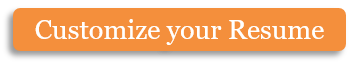 This  hereby states the formation of , on this the  day of the month of , in the year . This agreement sanctions the formation of  in accordance to  State laws, and Federal laws. The undersigned agree to the following conditions of this :The undersigned members or owners intend to form a Series LLC, in accordance with  State laws. The undersigned agree that the assets of one Series will be held as separate entities from assets of individual Series within the LLC. The debts, liabilities and obligations of each individual Series will be held accountable to the  of that Series.The undersigned members or owners of the properties located at , , and  are hereby established as . The businesses located at , , and  are hereby established as . All members or owners agree to the terms and conditions of , as well as  State laws and regulations.The undersigned members or owners of the above-mentioned properties agree to uphold  State regulations concerning maintenance as well as  standards. In the case of negligence concerning the above-mentioned properties, the individual members or owners agree to immediate action using  as their primary contractors. Any cases of negligence involving the above-mentioned properties are the responsibility of  and not of the individual members or owners. In the instance that one Series within the LLC is functioning outside of the  set forth by , that entity shall be treated as a separate and individual entity. In the case that a member or owner of the above-mentioned properties or businesses wish to dissolve their participation with , the undersigned agree to fairly compensate those members for their individual properties, or redraft a new  not including those individual members or owners. The undersigned hereby agree to the terms and conditions set forth in this document.Notary shall hereby be witness to the formation of :Copyright information - Please read© This Free Microsoft Office Template is the copyright of Hloom.com. You can download and modify this template for your own personal use. You can (and should!) remove this copyright notice (click here to see how) before customizing the template.You may not distribute or resell this template, or its derivatives, and you may not make it available on other websites without our prior permission. All sharing of this template must be done using a link to http://www.hloom.com/. For any questions relating to the use of this template please email us - info@hloom.comMEMBER NAMEMEMBER NAMEMEMBER ADDRESSMEMBER ADDRESSMEMBER ADDRESSMEMBER DATE OF BIRTHMEMBER DATE OF BIRTHMEMBER DATE OF BIRTHMEMBER DATE OF BIRTHMEMBER DATE OF BIRTHMEMBER EMAIL ADDRESSMEMBER EMAIL ADDRESSMEMBER EMAIL ADDRESSMEMBER EMAIL ADDRESSMEMBER EMAIL ADDRESSMEMBER EMAIL ADDRESSMEMBER TELEPHONE NUMBERMEMBER TELEPHONE NUMBERMEMBER TELEPHONE NUMBERMEMBER TELEPHONE NUMBERMEMBER TELEPHONE NUMBERMEMBER TELEPHONE NUMBERMEMBER TELEPHONE NUMBER--MEMBER FAXMEMBER FAXMEMBER FAX--MEMBER PROPERTY/PROPERTIESMEMBER PROPERTY/PROPERTIESMEMBER PROPERTY/PROPERTIESMEMBER PROPERTY/PROPERTIESMEMBER PROPERTY/PROPERTIESMEMBER PROPERTY/PROPERTIESMEMBER PROPERTY/PROPERTIESMEMBER PROPERTY/PROPERTIESLOCATED ATMEMBER RESPONSIBILITIESMEMBER RESPONSIBILITIESMEMBER RESPONSIBILITIESMEMBER RESPONSIBILITIESMEMBER RESPONSIBILITIESMEMBER RESPONSIBILITIESMEMBER SIGNATUREMEMBER SIGNATUREMEMBER SIGNATUREMEMBER SIGNATUREDATEDATEMEMBER NAMEMEMBER NAMEMEMBER ADDRESSMEMBER ADDRESSMEMBER ADDRESSMEMBER DATE OF BIRTHMEMBER DATE OF BIRTHMEMBER DATE OF BIRTHMEMBER DATE OF BIRTHMEMBER DATE OF BIRTHMEMBER EMAIL ADDRESSMEMBER EMAIL ADDRESSMEMBER EMAIL ADDRESSMEMBER EMAIL ADDRESSMEMBER EMAIL ADDRESSMEMBER EMAIL ADDRESSMEMBER TELEPHONE NUMBERMEMBER TELEPHONE NUMBERMEMBER TELEPHONE NUMBERMEMBER TELEPHONE NUMBERMEMBER TELEPHONE NUMBERMEMBER TELEPHONE NUMBERMEMBER TELEPHONE NUMBER--MEMBER FAXMEMBER FAXMEMBER FAX--MEMBER PROPERTY/PROPERTIESMEMBER PROPERTY/PROPERTIESMEMBER PROPERTY/PROPERTIESMEMBER PROPERTY/PROPERTIESMEMBER PROPERTY/PROPERTIESMEMBER PROPERTY/PROPERTIESMEMBER PROPERTY/PROPERTIESMEMBER PROPERTY/PROPERTIESLOCATED ATMEMBER RESPONSIBILITIESMEMBER RESPONSIBILITIESMEMBER RESPONSIBILITIESMEMBER RESPONSIBILITIESMEMBER RESPONSIBILITIESMEMBER RESPONSIBILITIESMEMBER SIGNATUREMEMBER SIGNATUREMEMBER SIGNATUREMEMBER SIGNATUREDATEDATEMEMBER NAMEMEMBER NAMEMEMBER ADDRESSMEMBER ADDRESSMEMBER ADDRESSMEMBER DATE OF BIRTHMEMBER DATE OF BIRTHMEMBER DATE OF BIRTHMEMBER DATE OF BIRTHMEMBER DATE OF BIRTHMEMBER EMAIL ADDRESSMEMBER EMAIL ADDRESSMEMBER EMAIL ADDRESSMEMBER EMAIL ADDRESSMEMBER EMAIL ADDRESSMEMBER EMAIL ADDRESSMEMBER TELEPHONE NUMBERMEMBER TELEPHONE NUMBERMEMBER TELEPHONE NUMBERMEMBER TELEPHONE NUMBERMEMBER TELEPHONE NUMBERMEMBER TELEPHONE NUMBERMEMBER TELEPHONE NUMBER--MEMBER FAXMEMBER FAXMEMBER FAX--MEMBER PROPERTY/PROPERTIESMEMBER PROPERTY/PROPERTIESMEMBER PROPERTY/PROPERTIESMEMBER PROPERTY/PROPERTIESMEMBER PROPERTY/PROPERTIESMEMBER PROPERTY/PROPERTIESMEMBER PROPERTY/PROPERTIESMEMBER PROPERTY/PROPERTIESLOCATED ATMEMBER RESPONSIBILITIESMEMBER RESPONSIBILITIESMEMBER RESPONSIBILITIESMEMBER RESPONSIBILITIESMEMBER RESPONSIBILITIESMEMBER RESPONSIBILITIESMEMBER SIGNATUREMEMBER SIGNATUREMEMBER SIGNATUREMEMBER SIGNATUREDATEDATEMEMBER NAMEMEMBER NAMEMEMBER ADDRESSMEMBER ADDRESSMEMBER ADDRESSMEMBER DATE OF BIRTHMEMBER DATE OF BIRTHMEMBER DATE OF BIRTHMEMBER DATE OF BIRTHMEMBER DATE OF BIRTHMEMBER EMAIL ADDRESSMEMBER EMAIL ADDRESSMEMBER EMAIL ADDRESSMEMBER EMAIL ADDRESSMEMBER EMAIL ADDRESSMEMBER EMAIL ADDRESSMEMBER TELEPHONE NUMBERMEMBER TELEPHONE NUMBERMEMBER TELEPHONE NUMBERMEMBER TELEPHONE NUMBERMEMBER TELEPHONE NUMBERMEMBER TELEPHONE NUMBERMEMBER TELEPHONE NUMBER--MEMBER FAXMEMBER FAXMEMBER FAX--MEMBER PROPERTY/PROPERTIESMEMBER PROPERTY/PROPERTIESMEMBER PROPERTY/PROPERTIESMEMBER PROPERTY/PROPERTIESMEMBER PROPERTY/PROPERTIESMEMBER PROPERTY/PROPERTIESMEMBER PROPERTY/PROPERTIESMEMBER PROPERTY/PROPERTIESLOCATED ATMEMBER RESPONSIBILITIESMEMBER RESPONSIBILITIESMEMBER RESPONSIBILITIESMEMBER RESPONSIBILITIESMEMBER RESPONSIBILITIESMEMBER RESPONSIBILITIESMEMBER SIGNATUREMEMBER SIGNATUREMEMBER SIGNATUREMEMBER SIGNATUREDATEDATEMEMBER NAMEMEMBER NAMEMEMBER ADDRESSMEMBER ADDRESSMEMBER ADDRESSMEMBER DATE OF BIRTHMEMBER DATE OF BIRTHMEMBER DATE OF BIRTHMEMBER DATE OF BIRTHMEMBER DATE OF BIRTHMEMBER EMAIL ADDRESSMEMBER EMAIL ADDRESSMEMBER EMAIL ADDRESSMEMBER EMAIL ADDRESSMEMBER EMAIL ADDRESSMEMBER EMAIL ADDRESSMEMBER TELEPHONE NUMBERMEMBER TELEPHONE NUMBERMEMBER TELEPHONE NUMBERMEMBER TELEPHONE NUMBERMEMBER TELEPHONE NUMBERMEMBER TELEPHONE NUMBERMEMBER TELEPHONE NUMBER--MEMBER FAXMEMBER FAXMEMBER FAX--MEMBER PROPERTY/PROPERTIESMEMBER PROPERTY/PROPERTIESMEMBER PROPERTY/PROPERTIESMEMBER PROPERTY/PROPERTIESMEMBER PROPERTY/PROPERTIESMEMBER PROPERTY/PROPERTIESMEMBER PROPERTY/PROPERTIESMEMBER PROPERTY/PROPERTIESLOCATED ATMEMBER RESPONSIBILITIESMEMBER RESPONSIBILITIESMEMBER RESPONSIBILITIESMEMBER RESPONSIBILITIESMEMBER RESPONSIBILITIESMEMBER RESPONSIBILITIESMEMBER SIGNATUREMEMBER SIGNATUREMEMBER SIGNATUREMEMBER SIGNATUREDATEDATEMEMBER NAMEMEMBER NAMEMEMBER ADDRESSMEMBER ADDRESSMEMBER ADDRESSMEMBER DATE OF BIRTHMEMBER DATE OF BIRTHMEMBER DATE OF BIRTHMEMBER DATE OF BIRTHMEMBER DATE OF BIRTHMEMBER EMAIL ADDRESSMEMBER EMAIL ADDRESSMEMBER EMAIL ADDRESSMEMBER EMAIL ADDRESSMEMBER EMAIL ADDRESSMEMBER EMAIL ADDRESSMEMBER TELEPHONE NUMBERMEMBER TELEPHONE NUMBERMEMBER TELEPHONE NUMBERMEMBER TELEPHONE NUMBERMEMBER TELEPHONE NUMBERMEMBER TELEPHONE NUMBERMEMBER TELEPHONE NUMBER--MEMBER FAXMEMBER FAXMEMBER FAX--MEMBER PROPERTY/PROPERTIESMEMBER PROPERTY/PROPERTIESMEMBER PROPERTY/PROPERTIESMEMBER PROPERTY/PROPERTIESMEMBER PROPERTY/PROPERTIESMEMBER PROPERTY/PROPERTIESMEMBER PROPERTY/PROPERTIESMEMBER PROPERTY/PROPERTIESLOCATED ATMEMBER RESPONSIBILITIESMEMBER RESPONSIBILITIESMEMBER RESPONSIBILITIESMEMBER RESPONSIBILITIESMEMBER RESPONSIBILITIESMEMBER RESPONSIBILITIESMEMBER SIGNATUREMEMBER SIGNATUREMEMBER SIGNATUREMEMBER SIGNATUREDATEDATEMEMBER NAMEMEMBER NAMEMEMBER ADDRESSMEMBER ADDRESSMEMBER ADDRESSMEMBER DATE OF BIRTHMEMBER DATE OF BIRTHMEMBER DATE OF BIRTHMEMBER DATE OF BIRTHMEMBER DATE OF BIRTHMEMBER EMAIL ADDRESSMEMBER EMAIL ADDRESSMEMBER EMAIL ADDRESSMEMBER EMAIL ADDRESSMEMBER EMAIL ADDRESSMEMBER EMAIL ADDRESSMEMBER TELEPHONE NUMBERMEMBER TELEPHONE NUMBERMEMBER TELEPHONE NUMBERMEMBER TELEPHONE NUMBERMEMBER TELEPHONE NUMBERMEMBER TELEPHONE NUMBERMEMBER TELEPHONE NUMBER--MEMBER FAXMEMBER FAXMEMBER FAX--MEMBER PROPERTY/PROPERTIESMEMBER PROPERTY/PROPERTIESMEMBER PROPERTY/PROPERTIESMEMBER PROPERTY/PROPERTIESMEMBER PROPERTY/PROPERTIESMEMBER PROPERTY/PROPERTIESMEMBER PROPERTY/PROPERTIESMEMBER PROPERTY/PROPERTIESLOCATED ATMEMBER RESPONSIBILITIESMEMBER RESPONSIBILITIESMEMBER RESPONSIBILITIESMEMBER RESPONSIBILITIESMEMBER RESPONSIBILITIESMEMBER RESPONSIBILITIESMEMBER SIGNATUREMEMBER SIGNATUREMEMBER SIGNATUREMEMBER SIGNATUREDATEDATENOTARY NAMENOTARY SIGNATUREDATE